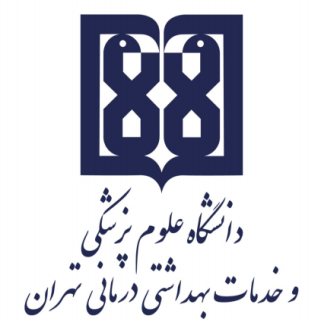 معاونت آموزشيمركز مطالعات و توسعه آموزش علوم پزشکیواحد برنامهریزی آموزشیچارچوب  طراحی«طرح دوره»اطلاعات درس:گروه آموزشی ارایه دهنده درس:  زیست فناوری پزشکیعنوان درس: مهندسی پروتئینکد درس: 15	نوع و تعداد واحد: 2 واحد  نظرینام مسؤول درس: دکتر زیبا ویسی ملکشاهیمدرس/ مدرسان: دکتر زیبا ویسی ملکشاهیپیشنیاز/ همزمان: نداردرشته و مقطع تحصیلی: زیست فناوری پزشکی، دکتری تخصصی اطلاعات مسؤول درس:رتبه علمی: استادیاررشته تخصصی: زیست فناوری پزشکی محل کار: خیابان ایتالیا، دانشکده فن آوری های نوین پزشکی، دانشگاه علوم پزشکی تهرانتلفن تماس: 09385808855نشانی پست الکترونیک: ziba.malekshahi@gmail.comتوصیف کلی درس (انتظار میرود مسؤول درس ضمن ارائه توضیحاتی کلی، بخشهای مختلف محتوایی درس را در قالب یک یا دو بند، توصیف کند): در این درس دانشجو با ساختمان، منشاء و تکامل پروتئین ها، مبانی و کاربرد مدل سازی پروتئین ها، پایداری و عملکرد روش های تولید آن ها آشنا می شود. اهداف کلی/ محورهای توانمندی: تولید پروتئین برای اهداف مختلف از جمله دستکاری ژنتیکی، مهندسی آنزیم، واکسن و ....می باشد. اهداف اختصاصی/ زیرمحورهای هر توانمندی: اصول پایه پروتئین، شناخت و طبقه بندی پروتئین ها، طراحی و مدل سازی ساختمان پروتئین ها، نقش اسید آمینه ها در سنتز پروتئین می باشد. پس از پایان این درس انتظار میرود که فراگیر:ساختار پروتئین ها را توضیح دهد.نیروهای دخیل در ساختمان پروتئین ها را توضیح دهد.مکانیسم عملکرد پروتئین ها را توضیح دهد. نحوه فولدینگ پروتئین ها را توضیح دهد.فعالیت و پایداری پروتئین ها را توضیح دهد. روش های شناسایی پروتئین ها را توضیح دهد. رویکرد آموزشی: روشهای یاددهی- یادگیری با عنایت به رویکرد آموزشی انتخاب شده:رویکرد مجازی کلاس وارونه 	 یادگیری مبتنی بر بازی دیجیتال■ یادگیری مبتنی بر محتوای الکترونیکی تعاملی یادگیری مبتنی بر حل مسئله (PBL) 	 یادگیری اکتشافی هدایت شده 	■ یادگیری مبتنی بر سناریوی متنی 	 یادگیری مبتنی بر مباحثه در فروم 	رویکرد حضوری■ سخنرانی تعاملی (پرسش و پاسخ، کوئیز، بحث گروهی و ...) 	 بحث در گروههای کوچک 	 ایفای نقش 	 یادگیری اکتشافی هدایت شده 	 یادگیری مبتنی بر تیم (TBL) 	■ یادگیری مبتنی بر حل مسئله (PBL) 	 یادگیری مبتنی بر سناریو 		 استفاده از دانشجویان در تدریس (تدریس توسط همتایان) 	 یادگیری مبتنی بر بازی رویکرد ترکیبیترکیبی از روشهای زیرمجموعه رویکردهای آموزشی مجازی و حضوری، به کار میرود.تقویم درس:وظایف و انتظارات از دانشجو:شامل  وظایف و انتظاراتی  نظیر حضور منظم در کلاس درس بصورت حضوری و مجازی، انجام تکالیف در موعد مقرر، مطالعه منابع معرفی شده و مشارکت فعال در برنامههای کلاس می باشد. روش ارزیابی دانشجو: ارزیابی  به دو صورت (تکوینی/ تراکمی) می باشد.                         ارزیابی دانشجو بصورت پرسش و پاسخ و انجام تکالیف و سناریو می باشد. به آزمون پایان ترم 18 نمره و فعالیت های کلاسی و حضور فعال دانشجو 2 نمره تعلق خواهد گرفت. منابع: Katja M., Ed.Arndt. Protein Engineering Protocols (Methods in Molecular Biology Vol 352).Lilia Alberghina. Protein Engineering Industrial Biotechnology. CRC press.  مجازی  حضوری■ ترکیبینام مدرس/ مدرسانفعالیتهای یادگیری/ تکالیف دانشجو روش تدریسعنوان مبحثجلسهدکتر زیبا ویسی ملکشاهیشرکت در پرسش و پاسخ سخنرانی و تدریس توسط استاد، پرسش و پاسخ، نمایش اسلایدساختمان پروتئین ها1نیروهای تعیین کننده ساختمان پروتئین2پارامترهای تغییردهنده ساختار پروتئین3مکانیسم فولدینگ پروتئین ها4اساس NMR و مطالعه فولدینگ پروتئین ها5پایداری و فعالیت پروتئین6مبانی و کاربرد مدل سازی در پروتئین ها، پپتیدها، آنزیم ها و اسیدهای آمینه7نقش الکترواستاتیک هیدروفوب، پیشگویی ساختمان دوم، سوم پروتئین های غشایی8طراحی و مدل سازی ساختمان پروتئین ها9اساس اسپکتروسکپی (Cicular dichroism, Mass Spectroscopy)10سیگنال ترانس داکشن11منشاء ژنتیکی و تکاملی اسیدهای آمینه در پروتئین ها12بررسی نحوه تولید انکلوزیون بادی (Inclusion body) مزایا و معایب آن و روش های حذف آن13بررسی جایگاه فعال آنزیم و نقش اسیدهای آمینه موثر در بوجود آوردن آن14چک لیست ارزیابی طرح دوره چک لیست ارزیابی طرح دوره چک لیست ارزیابی طرح دوره چک لیست ارزیابی طرح دوره چک لیست ارزیابی طرح دوره چک لیست ارزیابی طرح دوره چک لیست ارزیابی طرح دوره چک لیست ارزیابی طرح دوره    چگونگی پردازش طرح با توجه به معیارها   چگونگی پردازش طرح با توجه به معیارها   چگونگی پردازش طرح با توجه به معیارهامعیارهای ارزیابیآیتمنام درسرشته مقطعگروهتوضیحات در خصوص موارد نیازمند اصلاحنیازمند اصلاحقابل قبولمعیارهای ارزیابیآیتمنام درسرشته مقطعگروهبه اطلاعات کلی درس اعم از گروه آموزشی ارایه دهنده درس، عنوان درس، کد درس، نوع و تعداد واحد، نام مسؤول درس و سایر مدرسان، دروس پیش نیاز و همزمان و رشته و مقطع تحصیلی اشاره شده است. اطلاعات درساطلاعات مسؤول درس اعم از رتبه علمی، رشته تخصصی، اطلاعات تماس و ...  درج شده است.اطلاعات مسؤول درسبخشهای مختلف محتوایی درس در حد یک یا دو بند معرفی شده است.توصیف کلی درساهداف کلی/ محورهای توانمندی  با قالب نوشتاری صحیح درج شدهاند..اهداف کلی/ محورهای توانمندیاهداف اختصاصی/ زیرمحورهای هر توانمندی با قالب نوشتاری صحیح درج شدهاند.اهداف اختصاصی/ زیرمحورهای هر توانمندیرویکرد آموزشی مورد نظر در ارایه دوره اعم از حضوری، مجازی و ترکیبی مشخص شده است. رویکرد آموزشیروشهای یاددهی و یادگیری درج شدهاند.روشهای یاددهی- یادگیریجدول مربوط به تقویم درس، به طور کامل تکمیل شده است.تقویم درسوظایف و انتظارات از دانشجویان نظیر حضور منظم در کلاس درس، انجام تکالیف در موعد مقرر، مطالعه منابع معرفی شده و مشارکت فعال در برنامههای کلاس و ... تعریف شده و درج گردیده است.وظایف و انتظارات از دانشجونحوه ارزیابی دانشجو  با ذکر نوع ارزیابی (تکوینی/تراکمی)، روش ارزیابی و سهم هر نوع/ روش ارزیابی در نمره نهایی دانشجو، درج شده است.نحوه ارزیابی دانشجوکتابهای درسی، نشریههای تخصصی، مقالهها و  نشانی وبسایتهای مرتبط، معرفی شدهاندمنابع